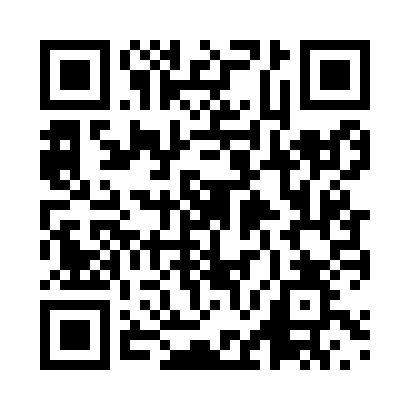 Prayer times for Biessi, CongoWed 1 May 2024 - Fri 31 May 2024High Latitude Method: NonePrayer Calculation Method: Muslim World LeagueAsar Calculation Method: ShafiPrayer times provided by https://www.salahtimes.comDateDayFajrSunriseDhuhrAsrMaghribIsha1Wed4:415:5211:573:176:027:102Thu4:405:5211:573:186:027:103Fri4:405:5211:573:186:027:104Sat4:405:5211:573:186:027:105Sun4:405:5211:573:186:027:106Mon4:395:5111:573:186:027:107Tue4:395:5111:573:196:027:108Wed4:395:5111:573:196:027:109Thu4:395:5111:573:196:027:1010Fri4:395:5111:573:196:027:1011Sat4:385:5111:573:196:027:1112Sun4:385:5111:573:196:027:1113Mon4:385:5111:573:206:027:1114Tue4:385:5111:573:206:027:1115Wed4:385:5111:573:206:027:1116Thu4:385:5111:573:206:027:1117Fri4:385:5111:573:206:027:1118Sat4:385:5111:573:216:037:1219Sun4:375:5111:573:216:037:1220Mon4:375:5111:573:216:037:1221Tue4:375:5111:573:216:037:1222Wed4:375:5111:573:216:037:1223Thu4:375:5111:573:226:037:1324Fri4:375:5111:573:226:037:1325Sat4:375:5111:573:226:037:1326Sun4:375:5111:573:226:037:1327Mon4:375:5111:573:236:047:1328Tue4:375:5111:583:236:047:1429Wed4:375:5111:583:236:047:1430Thu4:375:5211:583:236:047:1431Fri4:375:5211:583:236:047:14